6.r- zadatakPročitati lekciju „Prometni znakovi i propisi“ ( Alfin udžbenik str. 78. – 81. Ili udžbenik Školske naklade) te razmisliti o pročitanom a za dodatno objašnjenje pogledajte zanimljive video klipove:https://skole.sum.ba/lekcije/162 tehttps://www.youtube.com/watch?v=rPVkDConZS4&list=PL9Mz0Kqh3YKoYX18O-1cxCb8fBPjIDsut&index=6 Molim vas da zadatku pristupite maksimalno odgovorno jer ćete idući put dobiti vježbu koju ću ocjenjivati.Za sva pitanja slobodno se obratite mailom na darkve@live.com.  Napominjem da je danas zadnji dan da mi pošaljete urađene vježbe koje sam vam zadao za prošli sat. Nakon toga ću vam smanjivati ocjene.Također u bilježnicu zapisati sljedeće: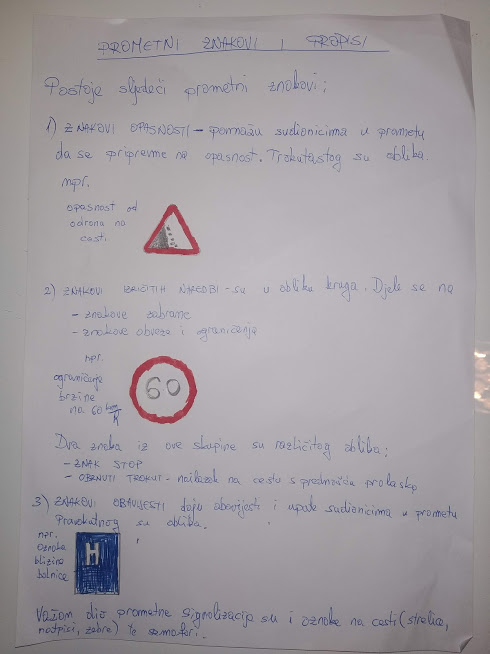 